Cornell Notes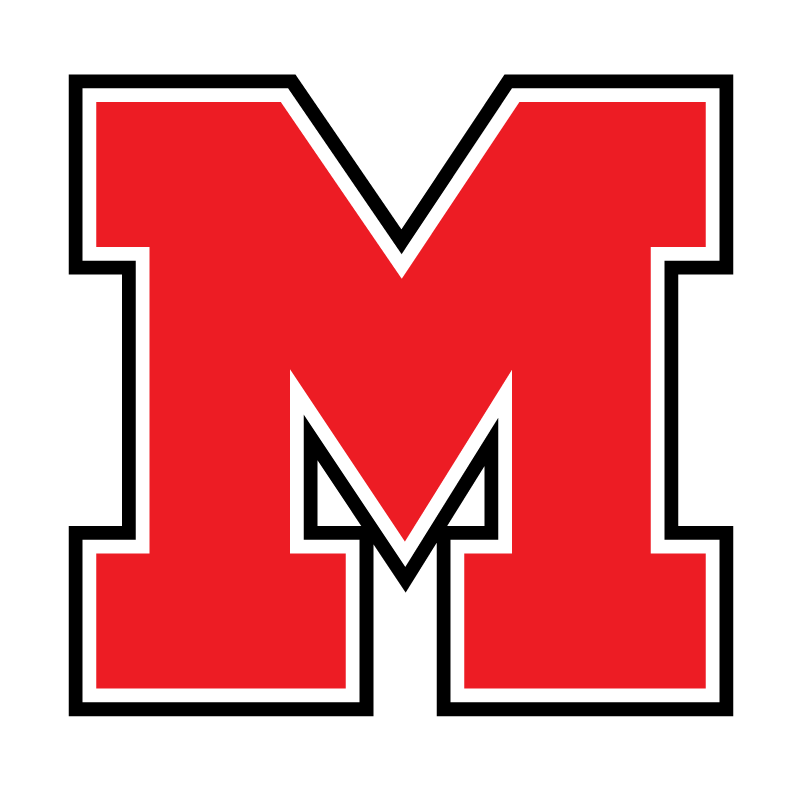 Topic/Objective: The World at WarTopic/Objective: The World at WarName:Cornell Notes1937 - 19451937 - 1945Class/Period:Cornell NotesDate:Essential Question: How did World War II transform the United States domestically and change its relationship with Essential Question: How did World War II transform the United States domestically and change its relationship with Essential Question: How did World War II transform the United States domestically and change its relationship with Essential Question: How did World War II transform the United States domestically and change its relationship with the world?the world?the world?the world?Questions:Questions:II. Organizing for VictoryII. Organizing for VictoryA. Financing the War A. Financing the War 1. Business and industry1. Business and industry2. War Production Board (WPB)2. War Production Board (WPB)Primary Source:Primary Source:Government Military and Civilian Spending as a Percentage of GDP, 1920–1980Government Military and Civilian Spending as a Percentage of GDP, 1920–1980FIGURE 24.2FIGURE 24.2World War II Military and Civilian Deaths, 1939–1945 World War II Military and Civilian Deaths, 1939–1945 Shipyards in Wartime Shipyards in Wartime B. Mobilizing the American B. Mobilizing the American 1. Soldiers and workers1. Soldiers and workersFighting ForceFighting Force 2. Women 2. WomenC. Workers and the War C. Workers and the War 1. Rosie the Riveter1. Rosie the RiveterEffortEffortSummary/Reflections: What is important to remember about this topic? What is something new that you learned?Summary/Reflections: What is important to remember about this topic? What is something new that you learned?Summary/Reflections: What is important to remember about this topic? What is something new that you learned?Summary/Reflections: What is important to remember about this topic? What is something new that you learned?Questions:Questions:Notes:Notes:2. Wartime Civil Rights2. Wartime Civil Rights3. Organized Labor3. Organized LaborPrimary SourcePrimary SourceRosie the RiveterRosie the RiveterWartime Civil Rights Wartime Civil Rights D. Politics in WartimeD. Politics in Wartime1. A second Bill of Rights1. A second Bill of Rights2. Election of 19442. Election of 1944Primary SourcePrimary SourceA Family Effort A Family Effort Illustrations:Illustrations:Illustrations:Illustrations: